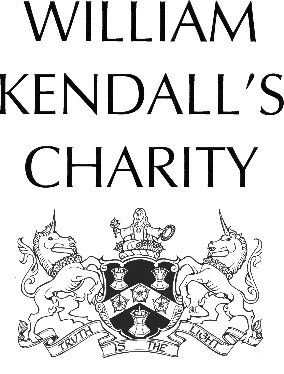 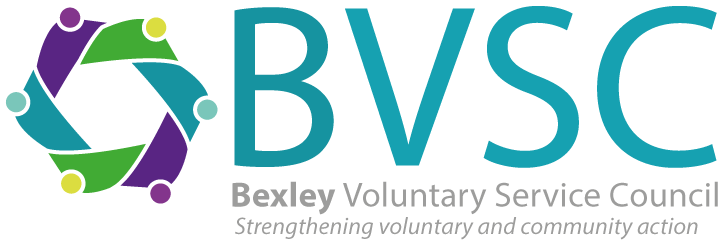 William Kendall’s CharityRegistered Charity No. 228361(Wax Chandlers’ Company)Small Grants Programme for BexleyApplication Form questionsPlease ensure that you have read the Application guidance before completing this formOrganisation DetailsWhat type of organisation are you? (tick as appropriate)Organisation Details What are the overall aims and main activities of your group/organisation? (max 200 words) Details of Grant Requested Name of the project/activityProject Summary: Brief description of the activity/project that will take place. (State what you want funding for then describe the project as a whole (max 200 words)Below are the priority areas for this fund (in alphabetical order). Which one(s) does your project address and how?Beneficiaries: Who is the project/activity mainly aimed at? (who are you trying to help?)Beneficiaries: Which areas of Bexley borough will your project/activity mainly benefit?Beneficiaries: What difference (target outcomes) will the activity/project make to your beneficiaries and/or organisation? Please list the target outcomes including numbers where relevant e.g. 90% of participants will be more confident as a result of the project/activity (max 500 words)Beneficiaries: How many direct Bexley beneficiaries are expected to benefit from your activity/project? (This gives us an idea of the scope of the project. We appreciate that some services are more costly per head than others and this will be taken into consideration. In this question we are looking for the number of direct beneficiaries only, not their families).How many volunteers do you plan to work with on this project?BudgetPlease see download the Application guidance document and complete the budget breakdown form as part of your application submission (https://www.bvsc.co.uk/william-kendall-small-grants-scheme) Total cost of project/activityTotal funding requestedShortfall (if applicable) The shortfall is the difference between the total cost of the project and the amount requestedHow will you fund the shortfall?Timescales:When do you intend to start the project? (all grant money should be spent within 12 months on the date of the Grant Offer Letter)When do you intend to have spent the grant? (all grant money should be spent within 12 months on the date of the Grant Offer Letter)MonitoringWhat methods will you use to keep track of the project/activity and the change that you are making? (such as registers of attendees at sessions; information from registration forms to see if you are reaching the people you hoped to and a three-question survey at the end about whether participants found the work changed things for them). (max 200 words)Sustainability:What plans do you have to continue the activity/project (if appropriate) after the end of the grant period? How will you achieve this? Application submissionIN ADDITION to fully completing the application form you are required to submit the documents below as part of your grant application. You MUST send them to jbobb@bvsc.co.uk with the application form. Methods: Scan and send via email; Send links to the relevant documents within an email OR If no scanner, then photograph the documents on your mobile phone, then send them via email. It is imperative that you put the name of your organisation and the name of the project/activity in the subject line of your email to avoid delay and to avoid the possibility of missing a funding deadline. Unfortunately, we cannot consider your application until we have ALL the relevant paperwork, within the funding deadline. It is your responsibility to provide all necessary paperwork for an application to be processed. If you are not able to send the documents by any of the methods above, please contact Jacqueline straight away. Copy of a bank statement (less than 3 months old) (with financial information redacted) showing the name of bank, account number; sort code Copy of your Safeguarding policy and proceduresCopy of your financial accounts for the most recent financial year (If your accounts are independently examined or audited, the most recent audited ones).Copy of written estimates/quotes for equipment or services (if applicable)Copy of your Constitution or other Governing DocumentCopy of the Completed William Kendall budget breakdown formDeclaration: I agree that I have the authorisation to submit this application and that the information is correct to the best of my knowledge. I understand that if any of the information is found to be incorrect that this could jeopardise funds being given.Name of person submitting the formPosition in organisationDateWhat next?Provided that we have received a fully completed application form and associated required documents (listed in the Application Guidance) within the funding deadline, your application will be reviewed by BVSC, on behalf of William Kendall, if eligible, will be passed to the Funding Panel for consideration and decision.If there is a piece of information missing from your application pack we will inform you once, but unfortunately due to the anticipated number of applications we will not be able to chase. Any partially completed applications will not be put forward to panel.If successful, you will receive a Grant Offer letter outlining the conditions which apply, including how the work will be monitored and funding accounted for. Please refer to the Application Guidance (https://www.bvsc.co.uk/william-kendall-small-grants-scheme) for full details.If you are unsuccessful then brief feedback will be given.If you have any queries please contact Jacqueline Bobb, Scheme Co-ordinator on 01322 524 682 or jbobb@bvsc.co.uk    Organisation nameRegistered Charity Number OR Registration number for other types of organisation structure (include the name of your registered body) (where relevant)Company Number (where relevant)AddressMain contact name for this project/activityTelephone numberEmailWebsiteFacebook/Twitter/InstagramOrganisation’s annual income (taken from most recent financial year accounts)What are the current unrestricted reserves of your organisation (taken from most recent financial year accounts)Explanation of reserves shown above, if neededIf your reserves are particularly high or low, it would be helpful to provide a short narrative explaining why, so that we can assess your grant application fairly (max 250 words)When did your group start?We are a constituted not for profit organisation with a minimum of 2 unrelated trustees or directors and a bank account in the organisations name (Only constituted not for profit organisations with unrelated directors and a bank account in the organisation's name are eligible). Yes / NoNames of trusteesStructureTick where appropriateUnincorporated Association/Organisation/small voluntary group (with a constitution) Charitable Incorporated Organisation (“CIO”)Registered charityCharitable TrustRegistered Societies (Co-Operative Societies; Community Benefit Societies)(must have a not for profit/asset lock clause(s) in their Society Rules AND be registered with the Financial Conduct Authority (FCA))Community Interest Companies limited by Guarantee (you will need to provide the last CIC34 report (Community Interest Company Report) which shows how you benefit the communityCommunity Interest Companies limited by Shares (you will need to provide the last CIC34 (Community Interest Company Report) which shows how you benefit the communityCompany limited by Guarantee (must be a registered charity OR have a not for profit/asset lock clause(s) in their Articles of Association)None of the abovePriority Area:How do you address this? (otherwise put n/a)Capacity Building of GroupsDeveloping or piloting a new project or serviceImproving Buildings and Local NeighbourhoodsMain BeneficiariesTick as appropriateChildren and Young peopleOlder peopleWomen Disabled peopleLone parentsPeople from minority ethnic backgroundsLGBTQ+ Area:Tick as appropriateAll wards in Bexley boroughNorthern wards of Bexley borough (Belvedere; Erith; North End; Northumberland Heath; Sladegreen; Thamesmead East)Southern wards of Bexley boroughCentral wards of Bexley borough